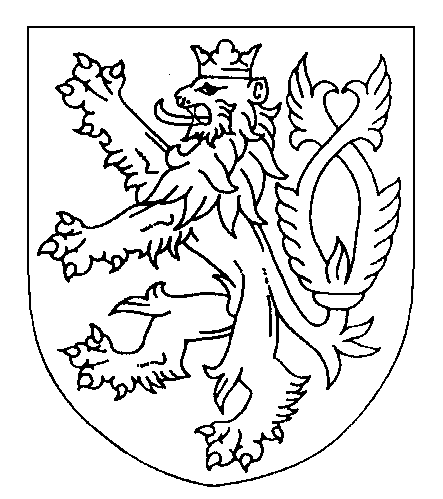 ČESKÁ REPUBLIKATRESTNÍ PŘÍKAZSamosoudce Okresního soudu v Novém Jičíně vydal dne 24. ledna 2019 v Novém Jičíně podle § 314e odst. 1 trestního řádu, následujícítrestní příkaz:Obviněný Xxx, narozený xxx, místem narození xxx, bytem xxxje vinen, žeDne 20. 10. 2018 okolo 23.30 hodin ve Fulneku, okres Nový Jičín na ulici České, se v místě bydliště zmocnil na věšáku u dveří volně odložených klíčů od služebního vozidla tovární značky Land Rover registrační značky xxx, které je majetkem společnosti Moravská nástrojárna, a. s. se sídlem v Opavě a bylo svěřeno k užívání jeho matce xxx, a bez jejího vědomí a souhlasu následně toto vozidlo ke škodě společnosti Moravská nástrojárna, a. s. užil k jízdě po Fulneku za účelem nákupu cigaret a projetí se, přičemž okolo 23.36 hodin spatřil na ulici Říční označené vozidlo Policie ČR, před kterým začal zvyšující se rychlostí ujíždět ulicemi města ve snaze se vyhnout policejní kontrole, avšak po najetí na štěrkovou komunikaci nezvládl řízení vozidla a čelně narazil do stromu vedle tzv. Valteřovské cesty a poškozením vozidla způsobil společnosti Moravská nástrojárna a. s. škodu ve výši okolo 36 000 Kč a vozidlo řídil přesto, že v průběhu dne vědomě požíval alkoholické nápoje a byl jimi ovlivněn, když opakovanou dechovou zkouškou, provedenou ověřeným přístrojem zn. Dräger u něj bylo bezprostředně po ukončení jízdy zjištěno ve 23.44 hodin 1,94 a ve 23.50 1,88 promile alkoholu, a při tomto množství nebyl schopen bezpečně ovládat řízení motorového vozidla a přesto, že pro přečin ohrožení návykové látky podle § 274 odst. 1 zákona č. 40/2009 Sb., trestního zákoníku, (dále jen „tr. zákoníku”) byl odsouzen trestním příkazem Okresního soudu v Novém Jičíně ze dne 28. 7. 2017 č. j. 3T 102/2017-53, který nabyl právní moci dne 12. 8. 2017, k trestu obecně prospěšných prací v trvání 150 hodin, který dosud nevykonal,tedy jednak se zmocnil motorového vozidla v úmyslu je přechodně užívat, jednak vykonával ve stavu vylučujícím způsobilost, který si přivodil vlivem návykové látky, činnost, při které by mohl ohrozit život nebo zdraví lidí nebo způsobit značnou škodu na majetku, způsobil uvedeným činem dopravní nehodu a byl za takový čin v posledních dvou letech odsouzen,čímž spáchaljednak přečin neoprávněného užívání cizí věci podle § 207 odst. 1 trestního zákoníku,jednak přečin ohrožení pod vlivem návykové látky podle § 274 odst. 1, odst. 2 písmeno a, c) trestního zákoníkua odsuzuje sePodle § 274 odst. 2 trestního zákoníku, § 43 odst. 1 trestního zákoníku, § 60 odst. 1 písm. a), b), odst. 3 trestního zákoníku, za použití § 314e odst. 2 trestního řádu, k úhrnnému trestu domácího vězení v trvání 1 (jednoho) roku.Podle § 60 odst. 4 trestního zákoníku je obviněný xxx povinen se zdržovat na adrese Fulnek, Česká 538,  a to od pondělí do pátku v době od 13:00 hod do 08:00 hod a o víkendech a svátcích v době od 17:00 hod do 13:00 hod.Podle § 60 odst. 5 trestního řádu se obviněnému ukládá omezení, spočívající v povinnosti zdržet se v průběhu výkonu trestu domácího vězení požívání alkoholických nápojů.Podle § 73 odstavce 1, 3 trestního zákoníku se mu dále ukládá trest zákazu činnosti, spočívající v zákazu řízení motorových vozidel na 1 (jeden) rok.Poučení:Proti tomuto trestnímu příkazu lze do osmi dnů od jeho doručení podat u zdejšího soudu odpor. Právo podat odpor nenáleží poškozenému. Pokud je odpor podán včas a oprávněnou osobou, trestní příkaz se ruší a ve věci bude nařízeno hlavní líčení. Při projednání věci v hlavním líčení není samosoudce vázán právní kvalifikací ani druhem a výměrou trestu obsaženými v trestním příkazu. Nebude-li odpor řádně a včas podán, trestní příkaz se stane pravomocným a vykonatelným. V případě, že obviněný odpor nepodá, vzdává se tím práva na projednání věci v hlavním líčení.Nový Jičín 24. ledna 2019Mgr. Jaromír Pšenicasamosoudce